Построение графика линейной функции и прямой пропорциональности в программе GeoGebraЦели проекта:- рассмотреть расположение графика линейной функции и прямой пропорциональности в прямоугольной системе координат в зависимости от коэффициентов- формировать умение строить графики функций в программе  GeoGebra с использованием изменения параметров с помощью ползунковПрямая пропорциональность y = kxk > 0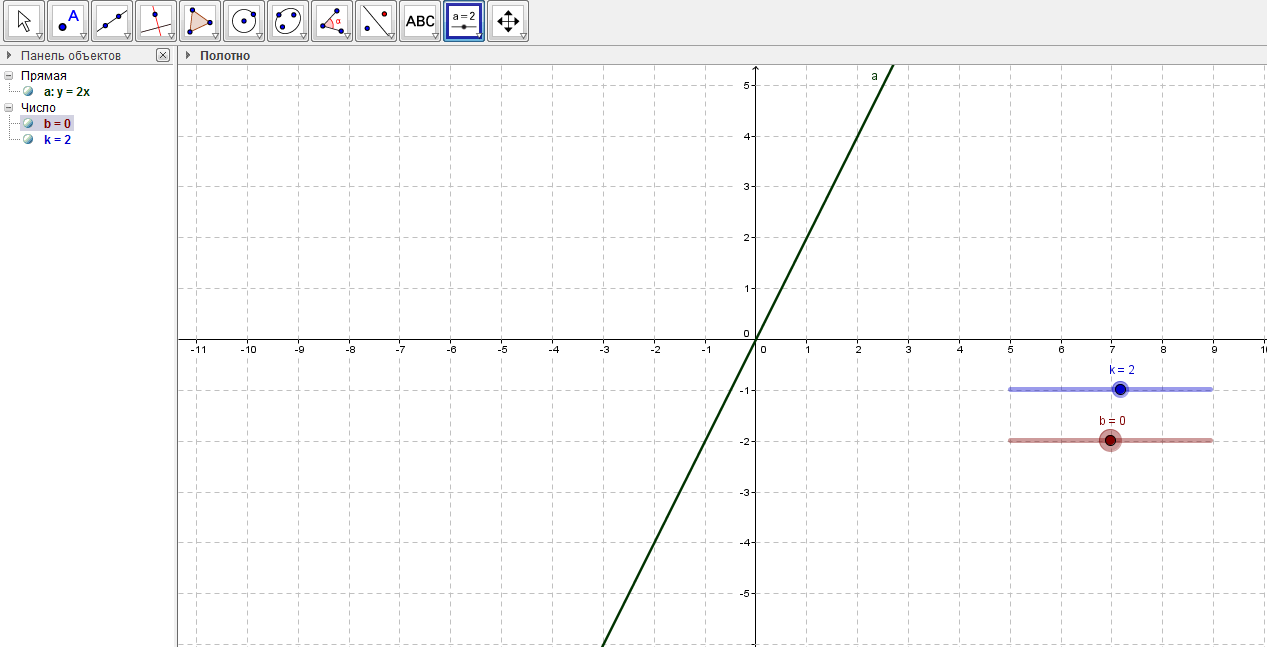 k < 0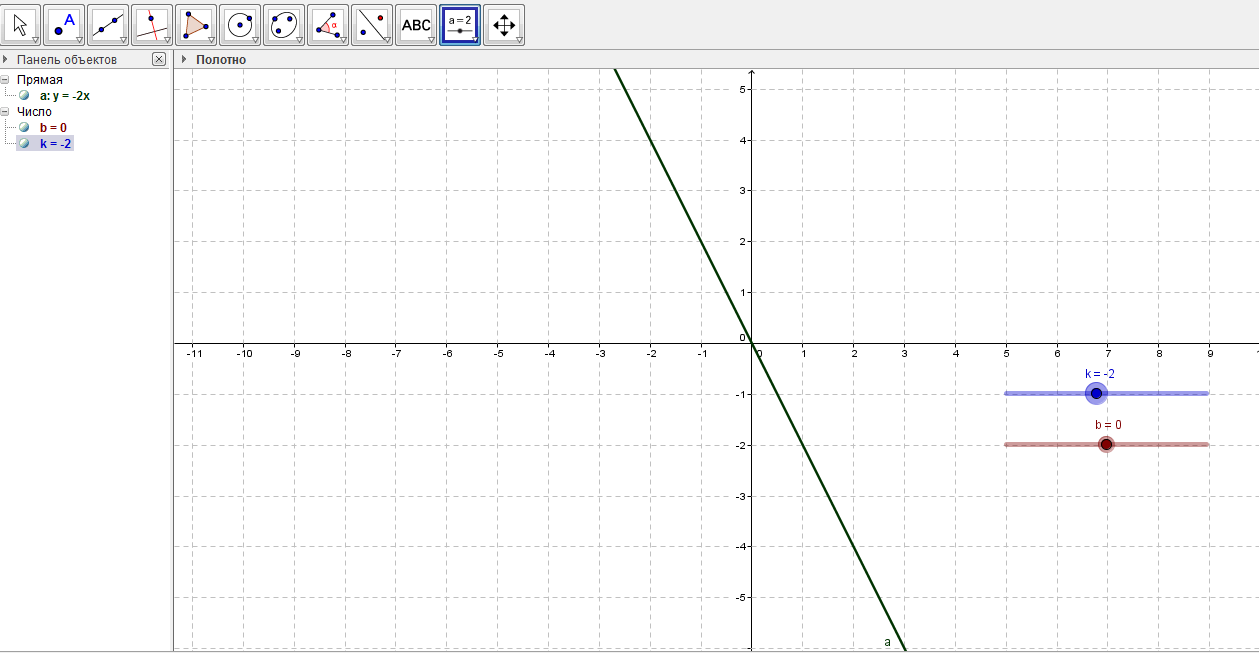 Линейная функция y = kx + bk > 0 b>0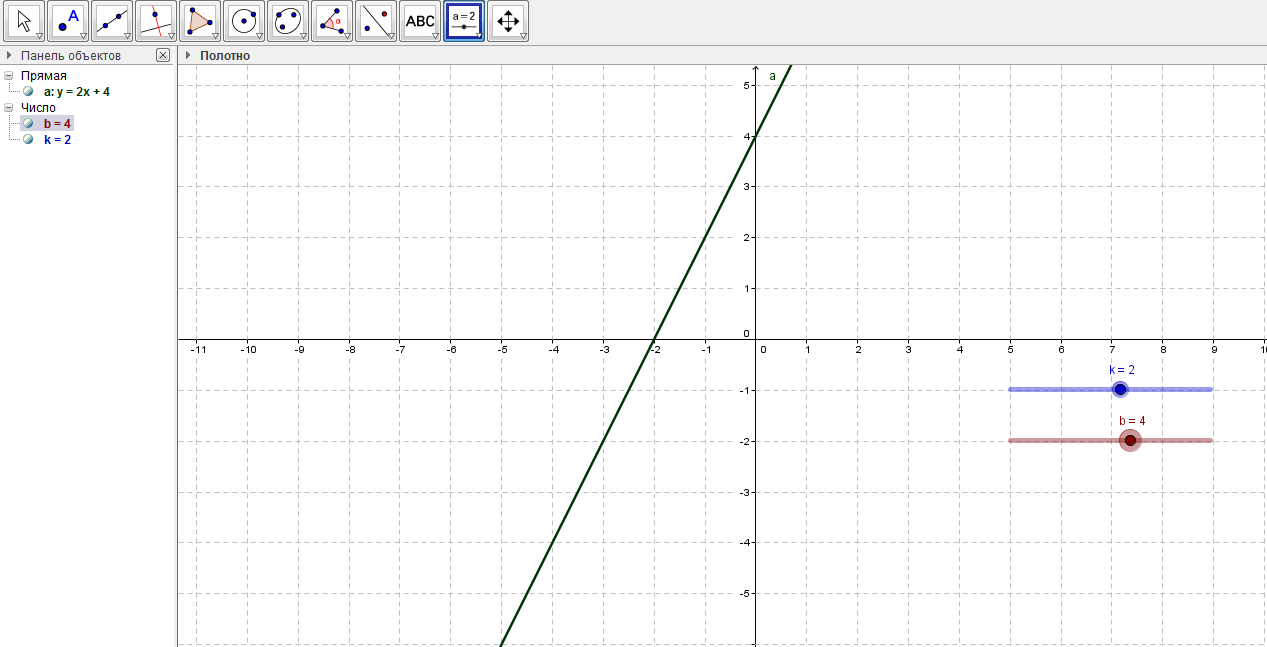 k > 0  b < 0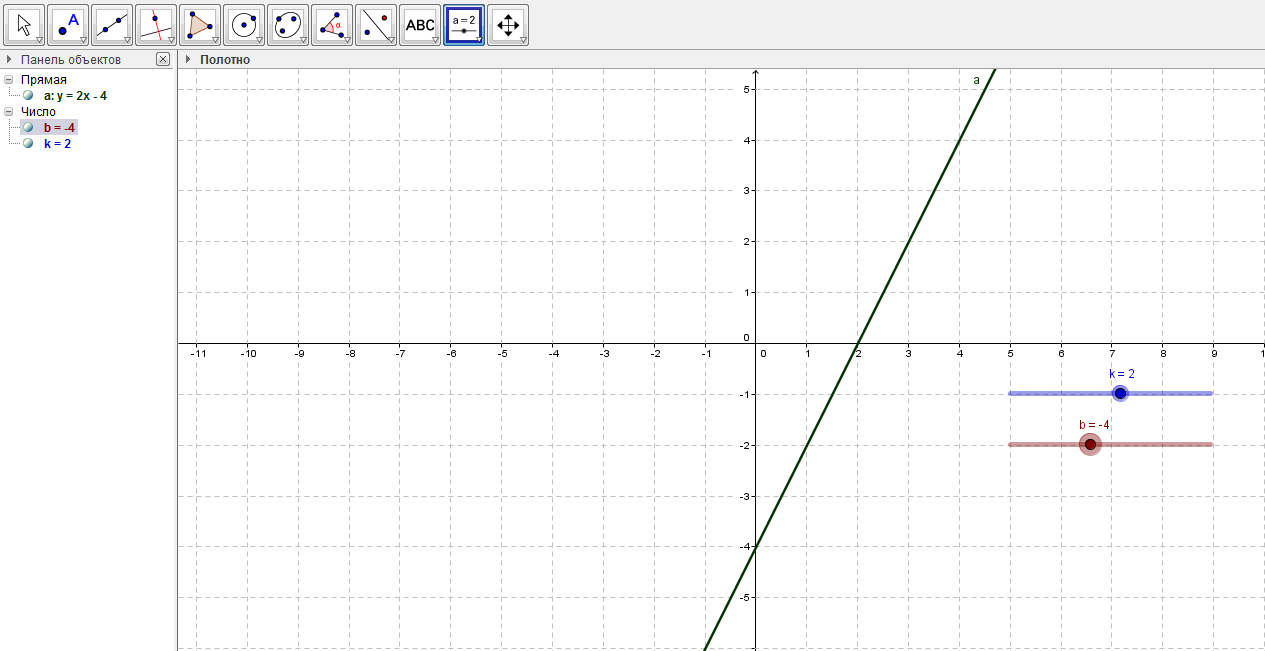 k < 0 b > 0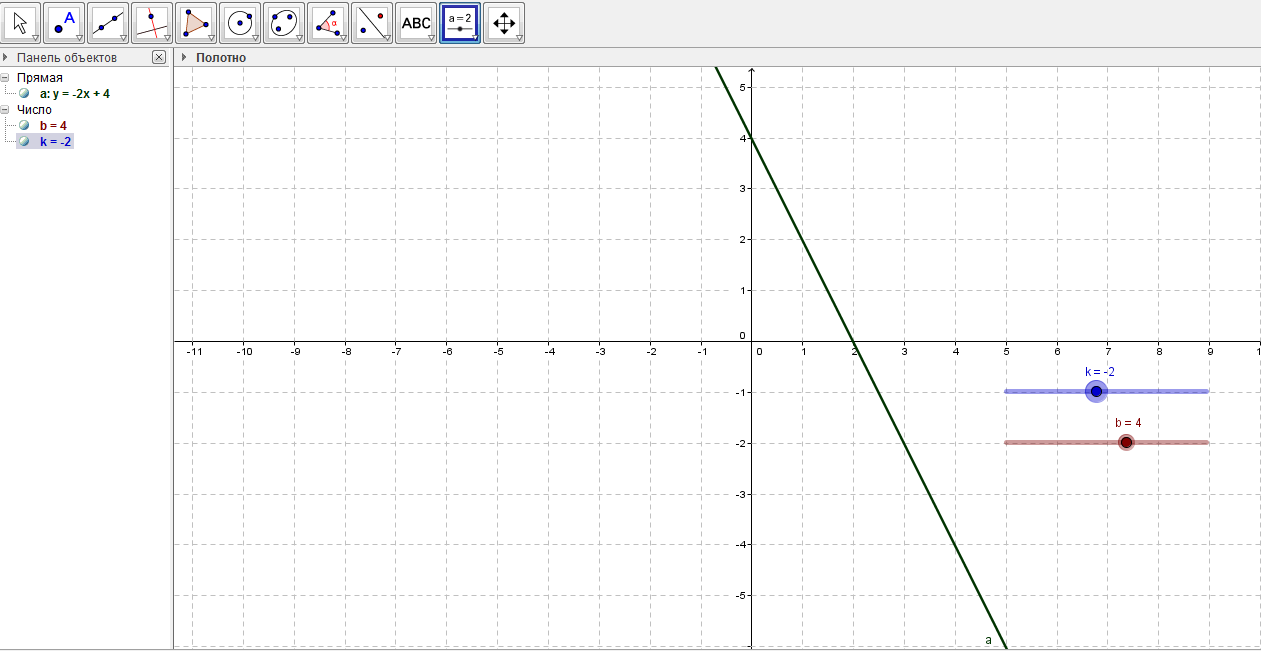 k < 0 b < 0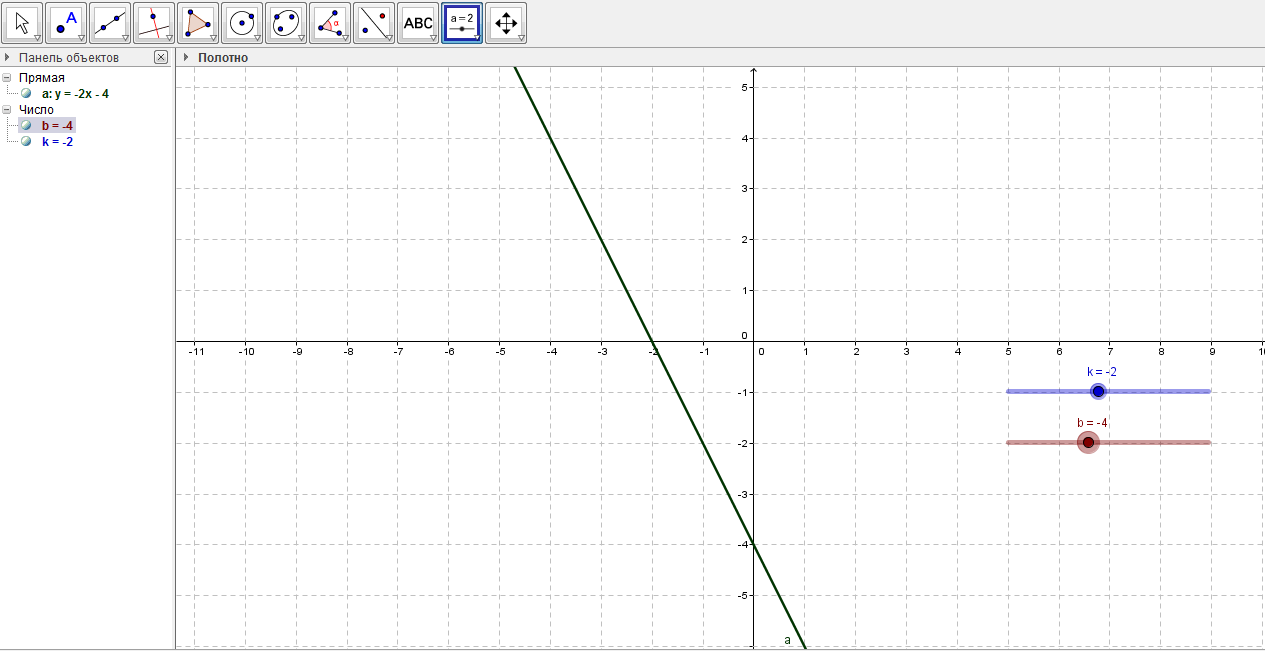 